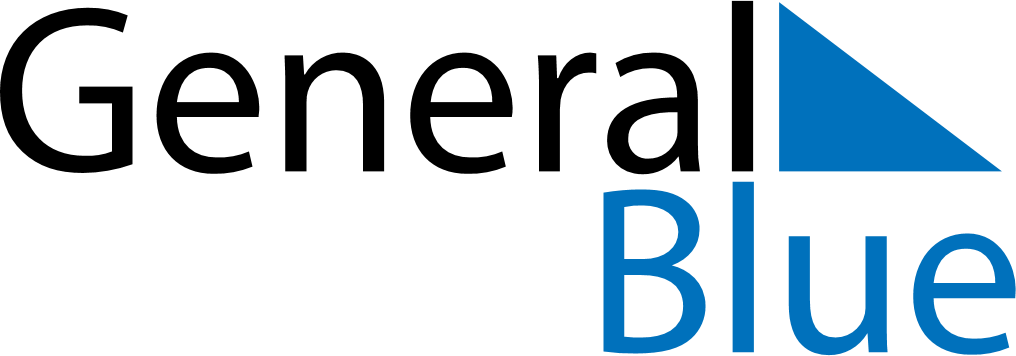 December 2023December 2023December 2023December 2023TanzaniaTanzaniaTanzaniaSundayMondayTuesdayWednesdayThursdayFridayFridaySaturday11234567889Independence Day101112131415151617181920212222232425262728292930Christmas DayChristmas Day31